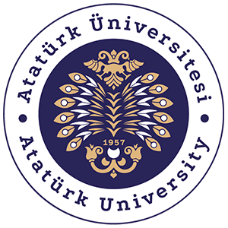 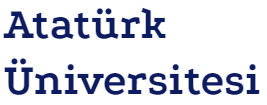 İME DEĞERLENDİRME FORMUBu değerlendirme formu, stajyer öğrencimiz ile ilgili düşüncelerinizi öğrenmek amacı ile hazırlanmıştır.  Geribildirimleriniz, öğrencimizin teknik ve kişisel eksikliklerini görüp uygulamalı eğitim programımızın geliştirilmesinde bizlere yol gösterici olacaktır.  Form; Mesleki Yeterlilik, İş Tutumu ve Kişisel Yeterlilikler olmak üzere 3 bölümden oluşmaktadır. Her bölümdeki bütün soruları eksiksiz yanıtlamanızı, eğer herhangi bir soru stajyerin durumuyla örtüşmüyorsa, “geçerli değil” cevap şıkkını işaretlemenizi rica ederiz.  Çok önem verdiğimiz bu değerlendirmelere ayıracağınız zaman ve vereceğiniz samimi cevaplar için şimdiden teşekkür ederiz.İŞ YERİ SORUMLU EĞİTMEN BİLGİLERİİŞ YERİ SORUMLU EĞİTMEN BİLGİLERİİŞ YERİ SORUMLU EĞİTMEN BİLGİLERİİSİM:İSİM:Mesleği:KURUM ADI:KURUM ADI:İLETİŞİM NUMARASI:EMAIL ADRESİ:EMAIL ADRESİ:STAJYER BİLGİLERİSTAJYER BİLGİLERİSTAJYER BİLGİLERİÖĞRENCİ ADI:ÖĞRENCİ ADI:ÖĞRENCİ ADI:STAJ BAŞLAMA TARİHİ:STAJ BİTİRME TARİHİ:STAJ BİTİRME TARİHİ:MESLEKİ YETERLİLİKÇok zayıfZayıfYeterliKuvvetliÇok kuvvetliGeçerli değil1) 	Mesleki ekipmanları kullanma becerisi2) 	Mesleki araç ve/veya bilgisayar programlarını kullanma becerisi3) 	İşin gerekleri açısından yazılı/sözlü İngilizce bilgisi  4) 	Görev tanımı doğrultusundaki işleri başarıyla tamamlama becerisi5)	Teorik bilgileri iş uygulamalarına dökme becerisi6)	Farklı iş alanları hakkında sahip olduğu bilgi ve yetkinlik7)	Mesleki problemleri tanımlama becerisi8)	Mesleki problemleri analiz etme becerisi 9)	Mesleki problemleri çözme becerisi10) 	Stajın ilk gününden son gününe kadar gösterdiği profesyonel gelişim 11)	Öğrencinin mezun olduktan sonra kurumunuzda çalışabilecek mesleki yeterliliklere sahip olma düzeyiİŞ TUTUMUÇok zayıfZayıfYeterliKuvvetliÇok kuvvetliGeçerli değil1)	Görev sorumluluk ve bilinci2) 	Öğrenme gayreti 3) 	İşe karşı ilgisi4)	İşine gösterdiği özen5)	İş başlangıç saatlerine gösterdiği titizlik6)	İnisiyatif alma ve öneri getirme isteği7)	Çalışma arkadaşları ile iletişimi8)    Üstlerine ve çalışma arkadaşlarına karşı davranışlarında gösterdiği nezaket ve saygı9)	Verilen görevleri zamanında yerine getirebilme becerisi 10)	Kurum ve iş prosedürlerine uygun davranabilmesi11)	Öğrencinin mezun olduktan sonra kurumunuzda çalışabilecek iş tutumuna sahip olma düzeyiKİŞİSEL YETERLİLİKLERÇok zayıfZayıfYeterliKuvvetliÇok kuvvetliGeçerli değilOrganize olabilme ve zamanı etkin kullanabilme becerisiBağımsız karar verebilme becerisiFikir ve önerilerini savunabilme becerisiSözlü iletişim kurma becerisi5)	Yazılı iletişim kurma becerisi6) 	 Kendine güveni7)	İşte öğrenimleri sonucu kendini geliştirme becerisi8)	Takım çalışmasına yatkınlığı9)	Yaratıcı düşünebilme becerisi10)	Eleştirel düşünebilme becerisi11)	Öğrencinin mezun olduktan sonra kurumunuzda çalışabilecek kişisel yeterliliklere sahip olma düzeyi1.Stajyerin performansı kuruluşunuza nasıl fayda sağladı?Stajyerin performansı kuruluşunuza nasıl fayda sağladı?Stajyerin performansı kuruluşunuza nasıl fayda sağladı?Stajyerin performansı kuruluşunuza nasıl fayda sağladı?Stajyerin performansı kuruluşunuza nasıl fayda sağladı?Stajyerin performansı kuruluşunuza nasıl fayda sağladı?2.Öğrencinin becerilerinde, bilgisinde, kişisel ve/veya profesyonel performansında nasıl bir gelişme gözlemlediniz?Öğrencinin becerilerinde, bilgisinde, kişisel ve/veya profesyonel performansında nasıl bir gelişme gözlemlediniz?Öğrencinin becerilerinde, bilgisinde, kişisel ve/veya profesyonel performansında nasıl bir gelişme gözlemlediniz?Öğrencinin becerilerinde, bilgisinde, kişisel ve/veya profesyonel performansında nasıl bir gelişme gözlemlediniz?Öğrencinin becerilerinde, bilgisinde, kişisel ve/veya profesyonel performansında nasıl bir gelişme gözlemlediniz?Öğrencinin becerilerinde, bilgisinde, kişisel ve/veya profesyonel performansında nasıl bir gelişme gözlemlediniz?3.Stajyerin güçlü yönleri nelerdir?Stajyerin güçlü yönleri nelerdir?Stajyerin güçlü yönleri nelerdir?Stajyerin güçlü yönleri nelerdir?Stajyerin güçlü yönleri nelerdir?Stajyerin güçlü yönleri nelerdir?4.Stajyerin hangi alanlarda kendini geliştirmesi gerekiyor?Stajyerin hangi alanlarda kendini geliştirmesi gerekiyor?Stajyerin hangi alanlarda kendini geliştirmesi gerekiyor?Stajyerin hangi alanlarda kendini geliştirmesi gerekiyor?Stajyerin hangi alanlarda kendini geliştirmesi gerekiyor?Stajyerin hangi alanlarda kendini geliştirmesi gerekiyor?5.Genel olarak, bu stajyerle olan deneyiminizi nasıl değerlendirirsiniz?MükemmelMükemmelİyiOrtaZayıfİME STAJ DENEYİMİ HAKKINDAİME STAJ DENEYİMİ HAKKINDAİME STAJ DENEYİMİ HAKKINDAİME STAJ DENEYİMİ HAKKINDAİME STAJ DENEYİMİ HAKKINDAİME STAJ DENEYİMİ HAKKINDAİME STAJ DENEYİMİ HAKKINDA1.Atatürk Üniversitesi Elektrik-Elektronik Mühendisliği İME programının iyileştirilmesine yönelik önerileriniz nelerdir?Atatürk Üniversitesi Elektrik-Elektronik Mühendisliği İME programının iyileştirilmesine yönelik önerileriniz nelerdir?Atatürk Üniversitesi Elektrik-Elektronik Mühendisliği İME programının iyileştirilmesine yönelik önerileriniz nelerdir?Atatürk Üniversitesi Elektrik-Elektronik Mühendisliği İME programının iyileştirilmesine yönelik önerileriniz nelerdir?Atatürk Üniversitesi Elektrik-Elektronik Mühendisliği İME programının iyileştirilmesine yönelik önerileriniz nelerdir?Atatürk Üniversitesi Elektrik-Elektronik Mühendisliği İME programının iyileştirilmesine yönelik önerileriniz nelerdir?2.Tecrübelerinize dayanarak, diğer Atatürk Üniversitesi Elektrik-Elektronik Mühendisliği stajyerlerini kabul eder misiniz veya İME programını başkalarına tavsiye eder misiniz?Tecrübelerinize dayanarak, diğer Atatürk Üniversitesi Elektrik-Elektronik Mühendisliği stajyerlerini kabul eder misiniz veya İME programını başkalarına tavsiye eder misiniz?Tecrübelerinize dayanarak, diğer Atatürk Üniversitesi Elektrik-Elektronik Mühendisliği stajyerlerini kabul eder misiniz veya İME programını başkalarına tavsiye eder misiniz?Tecrübelerinize dayanarak, diğer Atatürk Üniversitesi Elektrik-Elektronik Mühendisliği stajyerlerini kabul eder misiniz veya İME programını başkalarına tavsiye eder misiniz?Tecrübelerinize dayanarak, diğer Atatürk Üniversitesi Elektrik-Elektronik Mühendisliği stajyerlerini kabul eder misiniz veya İME programını başkalarına tavsiye eder misiniz?Tecrübelerinize dayanarak, diğer Atatürk Üniversitesi Elektrik-Elektronik Mühendisliği stajyerlerini kabul eder misiniz veya İME programını başkalarına tavsiye eder misiniz?3.Bölüme ve öğrencilerimize yardımcı olacak başka yorumlarınız var mı?Bölüme ve öğrencilerimize yardımcı olacak başka yorumlarınız var mı?Bölüme ve öğrencilerimize yardımcı olacak başka yorumlarınız var mı?Bölüme ve öğrencilerimize yardımcı olacak başka yorumlarınız var mı?Bölüme ve öğrencilerimize yardımcı olacak başka yorumlarınız var mı?Bölüme ve öğrencilerimize yardımcı olacak başka yorumlarınız var mı?İŞ YERİ SORUMLU EĞİTİCİ PERSONELİN İMZASIİŞ YERİ SORUMLU EĞİTİCİ PERSONELİN İMZASIİŞ YERİ SORUMLU EĞİTİCİ PERSONELİN İMZASITARİH……./………/20…..TARİH……./………/20…..TARİH……./………/20…..TARİH……./………/20…..